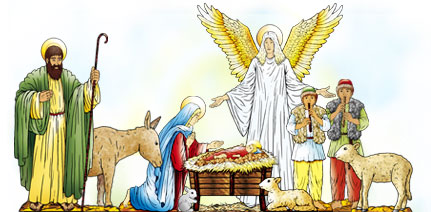 Szopkę należy dostarczyć do 13.12.2020 r. do godz. 10.30 do kościoła pw. MBNP w Krakowie  MydlnikachOd 15.12.2020 r. do 18.12.2020 r. (do godz. 22:00)można głosować na nagrodę publiczności na Facebooku parafii MBNP Kraków Mydlniki: facebook.com/parafiamydlniki/Regulamin konkursu dostępny na www.sp138.pl, www.mydlniki.diecezja.plWyniki konkursu i sposób odbioru nagród będą umieszczone w dniu 19.12.2020r. na stronie Internetowej Parafii MBNP Kraków  Mydlniki : www.mydlniki.diecezja.plORGANIZATORZY:PARAFIALNY ODDZIAŁ AKCJI KATOLICKIEJ PRZY PARAFII MBNP KRAKÓW – MYDLNIKISZKOŁA PODSTAWOWA NR 138  W KRAKOWIEFUNDATOR  NAGRÓD – DZIELNICA VI  KRAKÓW-BRONOWICE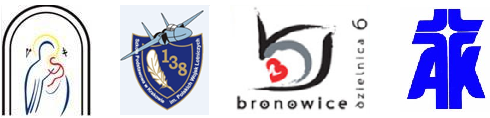 